Об итогах работы муниципальных образовательных организаций в 2022-2023 учебном году и подготовке к новому 2023-2024учебному году  В соответствии с Федеральным законом от 06.10.2003 №131 –ФЗ «Об общих принципах организации местного самоуправления в РФ», на основании  Устава муниципального образования  Уржумский муниципальный район Кировской области, заслушав информацию и.о.начальника управления образования администрации Уржумского муниципального района Алексеевой Л.А. об итогах работы муниципальных образовательных организаций за 2022-2023 учебный год и подготовке к новому 2023-2024 учебному году, Уржумская районная Дума решила:1.Информацию  и.о. начальника управления образования Уржумского муниципального района Алексеевой Л.А.  об итогах работы муниципальных образовательных организаций за 2022-2023 учебный год и подготовке к новому 2023-2024 учебному году принять к сведению.2. И.о.начальника управления образования (Алексеевой Л.А.) обеспечить подготовку и приемку общеобразовательных организаций к новому 2023-2024  учебному году до 15.08. 2023 года.3. Администрации Уржумского муниципального района провести обследование школьных маршрутов до 25.08.2023 года.           4.Контроль за исполнением настоящего решения возложить на постоянную депутатскую комиссию Уржумской районной Думы по законодательству, вопросам местного самоуправления, социальной политике. 5.Настоящие решение вступает в силу с момента его принятия и подлежит опубликованию в «Информационном бюллетене органов местного самоуправления Уржумского района Кировской области».Председатель Уржумской районной  Думы                                                                         Л.Ю. ВоробьеваИнформация об итогах работы муниципальных образовательных организаций за 2022-2023 учебный год и подготовке к новому 2023-2024учебному году.В знак величайшей значимости профессии педагога  2023 год Указом Президента Российской Федерации объявлен Годом педагога и наставника.Министерством образования и науки Кировской области доведён областной план реализации Года педагога и наставника, на основе которого мы разработали и реализуем муниципальный план Года. Поэтому в течение учебного года в ОО проводится  множество знаковых мероприятий и конкурсов, где педагоги и обучающиеся могут проявить себя. 14 февраля 2023года в Уржумском культурно-досуговом центре состоялось   Открытие Года педагога и наставника, в котором были представлены разные педагогические  номинации. С 6 по 10 февраля совместно с институтом развития образования  проходила Неделя науки и инноваций. Особый акцент  сделан на знакомство участников с особенностями развития инженерно-технического образования региона, мерам поддержки педагогических кадров, формированию мотивации у школьников к изучению физики.    17 февраля 2023 года в МКОУ СОШ №2 г.Уржума состоялся  Форум начинающих педагогов и наставников.  В начале  марта 2023 года в Уржумском районе в 15 раз проходил конкурс  профессионального мастерства «Учитель года Уржумского района – 2023».     Конкурс состоялся в четырёх  номинациях. 15-16 марта 2023г.  шесть  команд педагогов, работающих в образовательных организациях Уржумского района,  приняли участие  в муниципальном междисциплинарном интеллектуальном Марафоне «ПрофОлимп», который прошёл  в он-лайн формате с использованием цифровой платформы Padlet. С целью поиска и развития инновационных  педагогических идей  с 6 февраля    по 31 марта   2023 года в образовательных организациях Уржумского района проходил заочный конкурс среди педагогов  «Моя профессия – педагог» по 5 номинациям. 31 марта 2023г. на сцене районного культурно-досугового центра      проходил конкурс литературно-музыкальных  композиций  «Учителя! Они как свет в пути…», в котором приняли участие команды 9 школ района. И это лишь  часть конкурсов, поводимых с целью привлечь коллективы педагогов и обучающихся  к активному участию в
мероприятиях, посвященных празднованию Года педагога и наставника,
тем самым повышая  престиж профессии учителя.  В течение всего года мы собираем материал по педагогическим династиям района, выстраиваем модель наставничества, активно работаем с детьми  по профориентации и самоопределению (с нового уч.года в школах  будет введён обязательный профминимум).Идёт активное реформирование системы образования. С 1 сентября 2023г. вступят в силу обновлённые федеральные государственные  образовательные стандарты, начнётся обязательный переход всех классов ОО на федеральные основные общеобразовательные программы (далее-ФООП) начального общего, основного общего, среднего общего образования,  также будет внедрятся ФООП для дошкольного и дополнительного образования. Для введения ФООП идёт огромная работа всех методических служб педагогического сообщества, педагоги ОО проходят обучение на курсах повышения квалификации по обновлённым ФГОС.  В настоящее время  идёт преобразование  всей воспитательной системы в ОО, приоритетным направлением которой стало патриотическое воспитание детей и молодежи, формирование  российской гражданственности. С 1 сентября 2023г. вступит в силу новая федеральная программа воспитания в рамках ФООП.    В школы в течение 2022-2023 уч. года поступила государственная символика.  С 1 сентября 2022-2023 учебного года понедельник в  каждой  образовательной организации Уржумского района начинается с построения на  общешкольную линейку с флагом и звучанием гимна РФ. В каждом классе в обязательном порядке по понедельникам проводятся  внеурочные занятия военно-патриотического воспитания «Разговоры о важном». В рамках освоения основной общеобразовательной программы со следующего учебного года вводится изучение начальной военной подготовки (инструктивное письмо Министерства просвещения РФ от 14.02.2023г №03-287) Деятельность педагогического сообщества по военно-патриотическому воспитанию, проведению военно-спортивных мероприятий, по военно-прикладным видам спорта на территории Уржумского района находится в активной фазе развития. В этом году наблюдается значительный  рост количества обучающихся, занимающихся в юнармейских отрядах и объединениях с 215 до 354человек, количество военно-спортивных клубов увеличилось в 2 раза (всего в районе 11 отрядов).В мае-июне в школах благополучно осуществлена государственная итоговая аттестация.  ЕГЭ сдали 104 выпускника 11 классов. Для проведения ЕГЭ были открыты 3 пункта проведения экзаменов. Для проведения ОГЭ для 9 классов  – 9 пунктов, один из них  был открыт  на дому.  Были подготовлены аудитории, организаторы, которые 100% прошли онлайн обучение и онлайн тестирование. Для обеспечения объективности проведения ГИА  работали 7 аккредитованных общественных наблюдателей. В этом году  сменилась технология сканирования на экзаменах, а также во  всех аудиториях и штабах проведения экзаменов сменилась система видеонаблюдения на ip камеры. По итогам ГИА в 11 классе 1 выпускник района  из школы с.Шурма  Грязютин Александр набрал 100 баллов по предмету русский  язык. Результативность сдачи ЕГЭ по русскому языку в районе на протяжении последних лет остается высокой. Самый высокий результат по профильной математике показала  выпускница школы № 2 г.Уржума  (86 баллов).  По обязательным предметам ЕГЭ справились все выпускники. Высокие баллы также показали обучающиеся школ  по предметам география и литература (высший балл-96 ),химия и история (93 балла). Балл стал ниже по предметам:  математика (П), физика,   английский язык. Самые востребованные предметы  по выбору: обществознание (выбрали для сдачи 60 % выпускников, биология и физика – по 20 % выпускников, значительно чаще стали выбирать для сдачи экзамена предмет информатику и географию.  ОГЭ после 9 класса сдавали 249 чел, количество девятиклассников было меньше по сравнению с прошлым годом на 13 человек.  В целом процент сдачи девятиклассниками на «4» и «5» по всем предметам выше 50%. Однако  32 человека не справились в назначенный срок и прошли этап пересдачи. 6 человек с 3 «двойками» оставлены  на  осеннюю пересдачу (в прошлом году на осень оставался лишь 1 обучающийся).  Вся работа школ  направлена на повышение качества образования, в 2023 году  качество знаний по району  составило – 46,2% (на конец прошлого года - 46,7% ) .По итогам успеваемости обучающихся на  конец  учебного года за хорошее качество знаний при 100 % обученности  можно отметить   средние школы с.Буйского, с.Б-Роя и с.Пиляндыш. Приоритет в образовании сегодня — это интересы и потребности каждого ребёнка. На это направлен и федеральный проект «Успех каждого ребенка». Уже давно все понимают, что результат образования – это не только цифры успеваемости и баллы ЕГЭ, это способность ребёнка применить полученные знания не только на уроке, но и представить их в различных интеллектуальных состязаниях. Особое место среди интеллектуальных конкурсов занимает Всероссийская олимпиада школьников. В школьном этапе  всероссийской олимпиады школьников участвовали все ОО района, кроме отделения п.Донаурово. Олимпиада проходила по  20 предметам.  Общее количество участия в  олимпиаде 5475 (5326 в прошлом году)   увеличилось на 149 ученика. По шести предметам (физика, биология, химия, астрономия, математика и информатика)  олимпиады  проходили  дистанционно на платформе «Сириус». Муниципальный этап проходил  по 19 предметам учебного плана.   В олимпиадах принимало участие 1483 (1264 в прошлом году)  обучающихся, что на 219 учеников больше, чем в прошлом году. Из них – 1197 (784) участия – школы города, 286 (213)  – сельские школы. - Результатом олимпиады нынешнего года стали  106 победителей и  497 призёров, т.е. 603 (516 прошлый год))  общее количество победителей и призёров. - География участников муниципального этапа увеличилась. Кроме отделения с.Рождественского все принимали участие. Региональный этап ВсОШ. В период с января по  февраль 2023 года проходит региональный этап всероссийской олимпиады школьников.- Уржумский  район получил 99 вызовов (78 в прошлом году):
Ученики защищали район по  14 предметам.1 победитель и 18 призеров -таков итог регионального этапа  ВсОШ, из ни 2 из муниципальных школ (с.Шурма и с.Р-Турек).  Доля выпускников муниципальных ОО, получивших аттестат с отличием об основном  общем образовании в 2023 г. составила 6,8 %, в 2022г-7,29%,   2021г. -3,54%. Количество медалистов среди выпускников  муниципальных школ района в 2023 году 14 чел.+ В гимназии г.Уржума в 2023 году 9 медалей федерального уровня.Для юношей 10 классов в рамках обязательной образовательной программы  проведены учебные сборы в  зональном центре  на базе  Савальского техникума. Приняли участие 39  десятиклассников района, все показали  удовлетворительный уровень физич.подготовки, испытания  прошли на «4» и  «5».71 %  детей с 5 до 18 лет занимаются в организациях дополнительного образования. В 2022 году ЦДОД г.Уржума получили Президентский грант в рамках проекта «Служить России суждено тебе и мне..», который сейчас активно реализуется на занятиях, используется спорплощадка, спортивное оборудование и  военное снаряжение, полученное в рамках Гранта. Также в ЦДОД г.Уржума  работает муниципальный координатор советников директоров и координатор  муниципального отделения РДДМ «Движение первых», в ОО под их руководством начали открывать первичные ячейки РДДМ «Движение первых»(в мае 2023-открыта в школе №3 г.Уржума, в июле во время лагерной смены –в ЦДОД г.Уржума), идёт регистрация детей по включению в деятельность  Движения детей и молодёжи. Советники директоров появились в наших школах через конкурс «НОВИГАТОРЫ детства» в рамках пилотного  федерального проекта  «Патриотическое воспитание граждан Российской Федерации». Благодаря их работе активизировалась воспитательная деятельность в школах, внесена новизна современных тенденций воспитания, пилотный проект получил признание и одобрение на высшем уровне. С этого года в каждой школе в обязательном порядке должна быть штатная единица советника директора.На базе каждой образовательной организации в зимние и весенние каникулы, а также в летний оздоровительный период были организованы лагеря дневного пребывания детей. Объём выделенных средств областного бюджета на лагеря составляет  1 668 810 руб., из районного бюджета -16860 руб.(1%) В июне на базе ОО организовано 15 ЛДП, отдохнуло 739 детей.  В июле 2023г. работала 1 профильная смена лагеря в ЦДОД г.Уржума  «Движение первых»  (220 чел) и в спортивной школе (135 чел). С 1 августа открывается 2 смена в ЦДОД г.Уржума ( 120 человек). Всего в ЛДП муниципальных школ в летний период отдохнёт  53%  детей от общего количества обучающихся в районе. Также в течение всего летнего периода на территории района работают сводные отряды совместно с учреждениями культуры.  Более подробный анализ  по итогам всего учебного года будет дан на августовском районном совещании педагогических  работников.2. Создание единой образовательной среды – это одна из стратегических задач современной системы образования. Только в условиях обновлённой образовательной среды – хорошо оснащенной, технически совершенной, информационно наполненной, включающей базовое благоустройство,  условия организации питания и занятий спортом, можно говорить о качестве образования.При подготовке к новому учебному году для органов местного самоуправления приоритетными являются следующие направления - это проведение ремонтно-восстановительных работ в образовательных организациях, выполнение предписаний надзорных органов, направленных на безопасность и создание условий, отвечающих современным требованиям, а также подбор кадров.   С 01.09.23 года в районе  будет работать восемь средних школ и  две основные, при них 5 отделений дошкольного и общего образования.   В инфраструктуре общеобразовательной сети района     изменений в этом году не будет.  Количественный состав обучающихся в муниципальных школах продолжает уменьшаться год от года. За 2022-2023учебный год уменьшение составило с 1868 до 1859 человек, в прошлом учебном  году уменьшение было - 7 чел. В этом году  в 1 классы по прогнозу на июль 2023г. зачислено 168 человек (176 –в прош.году). В 10 классы в средних школах планирует пойти учиться 63 человек (75-прош.год), цифры значительно ниже того года. В целом  прогнозируем количественный состав в муниципальных школах уменьшиться в этом году с 1859 до 1822 обучающихся. Снижение происходит в 7 сельских  школах, значительное - в школе с.Петровское (-13), с.Лопьял (-8), по минус 7 - в школах с.Буйское, п. Пиляндыш и с.Лазарево, минус 6 в с.Шурма, минус 4 в с.Р.-Турек. Рост на 8 обучающихся в средней школе с. Б.-Рой. Городские школы – в общей сумме  +7 обучающихся.    На территории Уржумского района проживает 4770 детей дошкольного и школьного возраста. Из них 778 детей посещают 6 д/садов  района и 164 ребенка  посещает 13 дошкольных групп при  школах.    В сети дошкольного образования  в этом году произойдут небольшие  изменения,   закрывается ввиду отсутствия детей  одна дошкольная группа   в д.Антонково (работает в составе школы с.Петровского) и две группы в детском саду №1 г.Уржума. В с.Лопьял, с.Шурма , с.Буйское и с.Петровское  работают школьные интернаты, в них проживает 28 школьников. В 8 ОО работают 9 школьных автобусов – подвозят 220 детей, парк автобусов в настоящее время  обновлен на 100%.   По прежнему остается без организации школьного маршрута  д.Шуэть, открыть   маршрут не позволяет  грунтовая дорога  2,4 км., здесь  нарушаются правила СанПина по организации подвоза детей к месту обучения, из данной деревни обучаются трое детей – 2 проживают в интернате.  Сеть ОО в районе располагается в  41 здании, где проходит образовательный процесс. В рамках реализации регионального проекта, направленного на реализацию мероприятий по модернизации школьных систем образования в рамках государственной программы Российской Федерации «Развитие образования» до 2026 года, подготовлены для капремонта  сметы в  школах п.Пиляндыш,  с.Буйского, ожидаем ремонт данных учреждений в 2024-2025 годах.В июле 2023 года проходит экспертизу смета на капремонт СОШ №3 г.Уржума, её сумма 87,0 млн.руб. В данный момент после экспертизы смета дорабатывается проектировщиком.В 2024 году будет подготовлена смета на капремонт СОШ №2 г.Уржума.В 2023 году готовится смета на капремонт д/с №5 г.Уржума (ориентировочно на 80 млн.руб), который планируется проводить также в рамках госпрограммы, которая начнет работать по дошкольным учреждениям с 2024 года .   В 2023 году проведены мероприятия, финансирование которых осуществляется из бюджетов всех уровней, продолжает совершенствоваться материально-техническая база ОО.Из федерального бюджета по программе «Успех каждого ребёнка» выделено:- 2,1 млн. руб.  на капитальный ремонт спортивного зала СОШ № 2 г. Уржума. В настоящее время проводятся работы по капитальному ремонту спортзала. Исполняет Малмыжский подрядчик, срок исполнения-20 августа. - по гос.программе «Развитие физической культуры и спорта»  выделено 1,9 млн. руб. - на поставку и монтаж спортивно-технологического оборудования для создания спортивной площадки ГТО СОШ с. Буйского. Исполнитель – подрядчик из Челябинска. В настоящее время площадка установлена, к августу будет торжественно открыта.Из областного бюджета ОО выделено:-600,0 тыс.руб. на подготовку кабинетов естественно-научной направленности для создания на их базе центров «Точка роста». С 1 сентября 2023г. они будут открыты в школах с.Лопьял и п.Пиляндыш. Средства освоены, таким образом во всех ОО центры «Точка роста» будут работать.-7,1 млн.руб. выделено на антитеррористическую защищенность ОО, на 18 объектах устанавливается звуковое оповещение на сумму 1,5 млн.руб., в двух учреждениях (с.Русский Турек и с.Шурма) в конце июля 2023г. будет  проведена замена автоматической пожарной сигнализации на сумму 2,1 млн.руб., и в 6 школах установлено ограждение территорий на сумму 3,5 млн.руб. В настоящее время исполнено 19 контрактов из 33, остальные в работе на общую сумму 1,8 млн. руб. Антитеррористическая безопасность в техническом плане будет максимально соблюдена. Необходимо еще в ряде учреждений провести замену АПС (где будет капремонт, планируем сделать это в рамках капремонта).- 400,0 тыс.руб. выделено на выполнение предписаний надзорных органов для приобретения оборудования на пищеблок в соответствии с предписаниями надзорных органов в три школы: с.Б-Рой, с.Р-Турек и п.Пиляндыш. - 1,2 млн.руб. выделено на капитальный ремонт кровли в школе с.Петровского, 18 июля 2023г. контракт  был подписан с ИП «Шулаков А.В», работы  начнутся по плану.Из муниципального бюджета выделено:- ДС «Родничок» с.Лазарево - 104 тыс. руб. – ремонт пожарной сигнализации;- СОШ № 3 г. Уржума – 247,9 тыс. руб. – ремонт фасада, учебных кабинетов, пищеблока;- СОШ п. Пиляндыш – 50 тыс. руб. – ремонт освещения в кабинете физики;- СОШ № 2 г. Уржума – 200 тыс. руб. – ремонт фасада;- СОШ с. Буйского – 599,1 тыс. руб. – устройство основания площадки ГТО;- СОШ с. Русский Турек – 60 тыс. руб. – разработка проектной документации на замену АПС;- СОШ с. Шурмы – 65 тыс. руб. – разработка проектной документации на замену АПС.В бюджете муниципального образования также выделено 1,4 млн.руб. для подготовки и проверки проектно-сметной документации полного капитального ремонта СОШ № 3 г. Уржума, и детского сада  № 5 г. Уржума и 100 тыс. руб. на проверку сметы на капитальный ремонт спортивного зала МКОУ СОШ № 2 г. Уржума. На выполнение предписаний из бюджета района выделено:- СОШ с. Б-Рой - 1,2 млн.руб. - замена 28 оконных рам и ремонт пищеблока в дошкольной группе. Заключены контракты на выполнение данных видов с задержкой, по причине отсутствия смет, т.к в районе нет сметчика. Пока согласуем контракт с подрядчиком  для ремонта дошкольной группы. -   д\с №3 г.Уржума 50 т.р. –на установку душевых поддонов;- СОШ с. Шурмы – 83,4 тыс. руб – на приобретение посуды;- ООШ с. Лопьяла – 74 тыс. руб. – на установку аварийного освещения;- ООШ с. Петровского – 55 тыс. руб. – на приобретение посуды и морозильника;- СОШ п. Пиляндыш – 154 тыс. руб. – на приобретение рециркуляторов, посуды, ремонт освещения.Но тем не менее ряд работ пока остаются невыполненными. Остаются без финансирования срочные для выполнения следующие работы: пол в актовом зале д/с с.Р-Турек – 50т.р.,  ремонт кровли в ЦДОД, ремонт отделения с. Шевнино.Горячее питание во всех ОО организовано. Есть не выполненные предписания этого года:  по замене посуды, мебели, будем планировать это в бюджете 2024 года.Школьные маршруты в этом году ремонтируются. Но тем не менее дефектов еще много: это дороги Лопьял-Унур и Кизерь- Савиново, остались дефекты на участке дороги въезда в с.Б-Рой. Обследование школьных маршрутов проводит управление по жизнеобеспечению администрации района, проводится весной перед планированием работ и перед началом учебного года, во второй половине августа.  Комиссия по приемке готовности школ к новому уч.году будет работать с 1 по 15 августа 2023г. Кадры.  Всего в школах района  работает 294 педагога,  77 человек в детских садах и  22- в дошкольных группах при школах.С 1 сентября 2022г. к работе приступили два молодых специалиста в  КОГОАУ «Гимназия г.Уржума». В этом году ожидаем 2-х молодых педагогов в школу №2 г.Уржума в  начальные классы. По целевому направлению на педагогические специальности обучается 10 человек, мы осуществляем им меры поддержки. В 2023году по целевому обучению  оформлено 5 договоров с Вятгу, 4 целевика из которых- выпускники гимназии г.Уржума.По окончании учебного года в школах  открыто 28  учительских вакансий. Остро стоит вопрос нехватки в районе учителей математики (6 вакансий), физики (6 вакансий), русского языка и литературы (3 вакансии,2 из которых  в городских школах). Соглашение с МО КО по уровню средней заработной платы выполнено. Средняя заработная плата педагогов в школах района  на май 2023г. -35 857 руб., воспитателей в дошкольных учреждениях -28 899руб. Но вместе с тем  кадровая проблема в школах нарастает. Нехватка педагогов  особенно остро ощущается в сельских  школах.    В целом ОО района, считаем, будут подготовлены к началу нового учебного года. Проблемными  остаются кадровый  дифицит, отсутствие подрядных организаций, желающих работать с ремонтами ОО, отсутствие специалистов по подготовке смет. 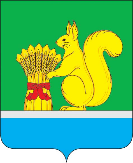 УРЖУМСКАЯ РАЙОННАЯ ДУМА ШЕСТОГО СОЗЫВАУРЖУМСКАЯ РАЙОННАЯ ДУМА ШЕСТОГО СОЗЫВАУРЖУМСКАЯ РАЙОННАЯ ДУМА ШЕСТОГО СОЗЫВАРЕШЕНИЕРЕШЕНИЕРЕШЕНИЕ28.07.2023                                                                                                № 18/15928.07.2023                                                                                                № 18/15928.07.2023                                                                                                № 18/159г. Уржум, Кировской областиг. Уржум, Кировской областиг. Уржум, Кировской области